           KULTURNÍ CENTRUM DUCHCOV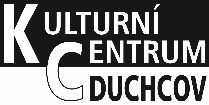 PROGRAM ČERVENEC A SRPEN 201712. 7. středa v 19:00 hodin, městské koupaliště Duchcov                                                                                   vstupné: v předprodeji 120 Kč, na místě 150 Kč     FRANTIŠEK NEDVĚD A KAPELA TIE BREAK„VELKEJ FLÁM“Koncert v rámci Letních tónů Duchcova k 70. narozeninám Františka Nedvěda.Akci podporuje Ústecký kraj.22. 7. sobota v 7:30 hodin, zastávka Teplická ul.                                                     jízdné: 130 Kč                            ZÁJEZD NA ZÁMEK BEČOV NAD TEPLOUA LÁZEŇSKÉHO MĚSTA KARLOVY VARYPředprodej a rezervace jízdenek od 26. 6. 2017 v Domě kultury.Zájezd je určen výhradně pro občany města Duchcova. Ostatní zájemci se mohou hlásit týden před termínem zájezdu. 5. 8. sobota v 19:30 hodin, balustrádové schodiště Státního zámku Duchcov  vstupné: 80 KčRŮŽE OD CASANOVY20. ročník celorepublikové soutěže neprofesionálních zpěváků milostných písní s Giacomo Casanovou. Výtěžek ze soutěže bude věnován na dobročinné účely.26. 8. sobota v 18:00 hodin, Valdštejnský sál Státního zámku Duchcov                                                                                                 vstupné: snížené 100 Kč, plné 120 Kč                         BAREVNÉ BAROKOHudebně – taneční program v rámci Letních tónů Duchcova se sólistou Severočeského divadla Vladimírem Gončarovem.Akci podporuje Ústecký kraj.   Připravujeme:              9. 9.        Oslava 777. let města Duchcova                                      12. 9.        Beseda s Jiřím Křížem – extrémním cyklistou                                     22. 9.        Ani za milion – divadelní hra s Adélou Gondíkovou a Jiřím Langmajerem                                     23. 9.        Dido Aeneas – opera o jednom z nejsilnějších a nejdojemnějších milostných příběhů                                     30. 9.        Zájezd na zámek LemberkPředprodej vstupenek:  Kulturní centrum, Masarykova 9, Duchcov: pondělí až pátek od 10.00 do 14.00 hod
                                        Městské informační centrum, Masarykova 71/7, Duchcov: pondělí až pátek od 14.00 do 16.30 hodintel.: 417 822 921, 417 835 621, 417 822 922                                                                                              www.kcduchcov.cz, e-mail: kcduchcov@seznam.czZměna programu vyhrazena